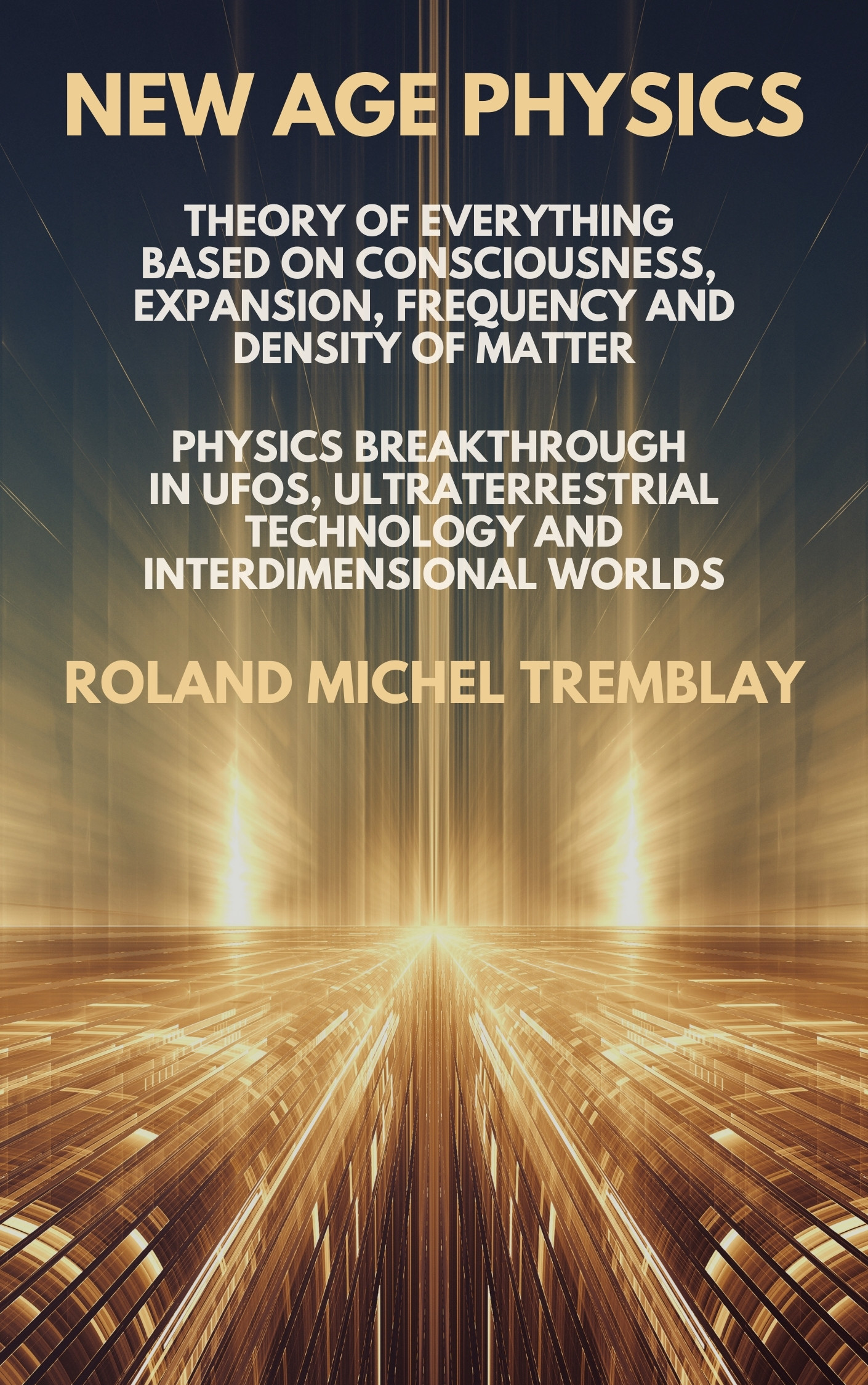 New Age Physics IIRoland Michel TremblayPhysics Breakthrough in Ghosts, UFOs, Ultraterrestrial Technology, and Interdimensional WorldsFirst published on 29 August 2023 on www.themarginal.comLast updated: 24 November 2023 (only chapter 1 written so far)Content1. An entirely new science is required to explain any paranormal phenomenon2. Gravity and orbits finally explained in physics breakthrough3. Is time truly relative and the speed of light constant?4. E=mc2 should be replaced by the kinetic energy equation Ek=½mv24.1 Particle interactions and energy in Atomic Expansion Theory4.2 Einstein’s equation E=mc2 is a kinetic energy equation for the momentum of light4.3 How both E=mc2 and Ek=½mv2 are for non-reflective surfaces, and must be multiplied by 2 when the light is fully reflected 4.4 Problems with Einstein’s famous equation E=mc24.5 The square in Einstein’s equation E=mc2 is related to an acceleration inconsistent with a constant speed of light4.6 The half in the kinetic energy equation Ek=½mv2 is related to an acceleration4.7 What difference does it make, to use the velocity instead of the constant speed of light, while measuring kinetic energy?4.8 Why the kinetic energy equation should replace Einstein’s famous equation5. Unifying the physics of the very small and the very large in a theory of everything6. The physics explaining interdimensional worlds7. How can UFOs defy gravity and travel so fast?8. Moving in fast forward or slow motion, interdimensional time is relative9. The true nature of our flimsy and changing psychological reality10. Are we living in a computer simulation?11. Why only certain people see ghosts or UFOs?12. How to see and record ghosts, interdimensional beings, and UFOs 13. In time all particles orbit slightly faster, as we continually move into higher dimensions14. Why time and space are an illusion, and how to instantaneously travel anywhere in time1. An entirely new science is required to explain any paranormal phenomenonWhy are certain people prone to experiencing paranormal phenomena, and seeing ghosts and UFOs, or having religious or spiritual experiences, while others will never experience anything strange in their lifetime?How can UFOs levitate in the air so effortlessly, without any kind of sound or apparent mean of propulsion?How can UFOs suddenly disappear or appear out of nowhere, travel at incredible speeds, and instantly stop and change direction, without suffering from crushing g-forces? And how to explain multiple witness reports, of time slips or time travel?These questions are ignored by Standard Physics, because they cannot be explained by our science. This is not just a matter of tweaking our actual theories. It should be obvious to everyone by now, that a radically different science is required, to explain any of these paranormal phenomena. And this new science already exists, in two books written by Canadian authors, which can easily be understood, by anyone without a background in physics. These books are called New Age Physics: The New Physics of the Future, by Roland Michel Tremblay, and The Final Theory: Rethinking Our Scientific Legacy, by Mark McCutcheon. Their new theory of everything is called, Atomic Expansion Theory, and it redefines and explains all of physics – including the four main forces of nature – all based on different types, of expansion and contraction of matter. At first, this idea might sound absolutely bonkers. But wait to see just how much of our physics, and how many paranormal phenomena, can be explained by Expansion Theory. And then you can decide, which physics model, best describes our world.2. Gravity and orbits finally explained in physics breakthroughNo one has ever identified a force acting at a distance, emanating from matter, attracting objects together, while attracting us to Earth, as Isaac Newton suggested.Nor can we find a proof, of Albert Einstein’s proposed curved sheet of spacetime, distorted by heavy objects, that all objects would follow in their course.Instead, the Earth is expanding in all directions, at a constant rate of 4.9 metres per second, pushing us upwards, while keeping us on the ground. Raindrops and snowflakes are not really falling to Earth, they are free floating in the air, until the expansion of the Earth catches up with them. The reason objects appear to attract each other, is because they are expanding, and the distance between them, reduces as they expand. And your first question now should be, why can’t I see anything expand around me? If you were yourself expanding, along with your measuring instruments, how could you possibly tell, if everything else around you, were expanding or not? You could not tell, the whole process of expansion, would be invisible to you. But it is still happening behind the scenes, and this is what we must visualise, in order to explain, most phenomena that we observe.Gravity is now defined, as the changing distance between expanding objects, as everything continually expands, at the same constant universal rate, of 0.00000077 of proportional size per second square.Gravity now depends on the size of the objects or particles, and their proportional expansion rate, instead of their mass. If you fly near a planet made of styrofoam, the gravity from orbit will be the same, as if the planet was made of dense rocks. This is radically different from Newton and Einstein, since in their theories, gravity is based on the mass of the planets.  However, once you land on the styrofoam planet, you would not weigh as much, because gravity on the ground, also depends on the density of matter, and on the centre of mass, from where matter expands and pushes from.This explains why gravity on the Moon, on the near side, where the centre of mass is located, is one sixth the gravity of the Earth, instead of the one quarter which was expected.Gravity on the Moon, should be one quarter that of the Earth, since it is a quarter of the size of the Earth.But we will find that, only at the edges of the visible Moon, it is a quarter of the gravity of the Earth. While on the hidden side, it will be one third. So, overall, once added together, it is the expected one quarter. It is just not uniform, all around the Moon.These measurements could only be made on the ground, not from orbit, which makes any landing, difficult to plan and achieve.As mentioned, we cannot see the expansion of all objects, astronomical bodies, and particles in the universe, because we are also expanding. And yet, we still witness the distance reduction, between expanding objects, since space does not expand, along with everything else. There are two types of distance decrease involved in gravity. The first one is the absolute decrease in distance, when two objects are expanding at a constant rate. As a result, the distance reduces between the objects, at a constant rate.But on top of the absolute decrease in distance, there is a relative motion effect, which further reduces the distance, between expanding particles or objects.Because something must justify, that the objects have expanded behind the scenes, that the distance has reduced between them as a result, all without changing size in our reality, from our point of view.In other words, if two objects double in size, and the distance reduces between them, but afterwards, the objects are still the same size as before, then relatively speaking, there must be even less space than before. This is called, the further relative decrease in distance, in gravity. And this is why, the distance reduces as an acceleration in gravity, even although everything expands, at the same constant rate.To put it simply, although objects and particles expand at a constant rate, the distance between them reduces as an acceleration, because of a relative motion effect. The expansion behind the scenes, causes relative motion, which changes the speed and direction of motion of the objects, precisely because we cannot see the expansion, in our resulting reality.For example, when you can see the expansion, a satellite orbiting the Earth, is in fact moving away from the Earth in a straight line, fast enough to escape the expansion of the planet. Once you can no longer see the expansion, you are left with a natural orbit effect, of the satellite simply orbiting the Earth. Why? Because, as the Earth and the satellite expand, and the distance between them reduces, the satellite is also moving away, enlarging the distance between them. In our resulting reality, the distance reduction due to the inner expansion, is cancelled by the satellite moving away. Thus, instead, we see a stable orbit, where the satellite always remains, more or less, at the same distance from Earth.A satellite in a geostationary orbit, viewed from behind the scenes, is a satellite which is moving away from the Earth, in a straight line, at exactly the right speed, to match the expansion of the Earth. Consequently, the distance between the satellite and the Earth, always remains exactly the same. The result in our reality is, a satellite which remains immobile, at a specific location over the Earth, as if frozen in place. This explains orbits, and shows how an effect of relative motion is created, between what is happening behind the scenes, and what we see in our resulting reality. A satellite does not need to be accelerating behind the scenes, for a relative effect to cause an acceleration, in our resulting reality. The geometry of expansion, naturally accelerates all objects orbiting each other, in a permanent slingshot effect, on all orbits. This results in a to-and-fro movement, because they are continually moving away from each other, but gravity is continually bringing them back together. Gravity being an acceleration, this creates a constant swinging of the objects around each other, which is continually accelerating the orbiting objects.This is called relative motion, because what we see, depends on where we observe it from. Like from behind the scenes, where we can see the expansion, or from our resulting reality, where we cannot. Relativity is always about something we can see differently, depending on our point of view. There is always only one event taking place, an expanding satellite moving in a straight line, away from the expanding Earth. But from our point of view, where we cannot see the expansion, we see an orbit instead, along with all sorts of relative motion effects, which have a real impact on our reality. Relative effects can cause accelerations or decelerations, of astronomical bodies or particles, but can also increase or decrease kinetic energy. Kinetic energy is the force of impact, objects and particles can have on anything they hit, which they acquire through their speed. This is how expansion can cause motion and create energy.3. Is time truly relative and the speed of light constant?The only reason we cannot go faster than the speed of light, is because of Einstein’s Theories of Relativity.Eliminate them from our science, and suddenly there is no more speed limit in the universe. As a bonus, we would no longer need to search for dark matter or dark energy.Dark matter and dark energy, are just the greatest fudge factors ever devised, so our theories and equations, could still describe what we observe in the universe. If we could find a suitable and practical mean of propulsion, we could easily travel at several times the speed of light.And if our acceleration and deceleration, were slow and gradual, we would not be crushed by g-forces.There is no such concept as spacetime, where time is a dimension of its own, linked to length, width, and height, and where a change in one variable, affects the others. Nor are mass and energy interchangeable, where one becomes the other, and vice versa. Space, time, mass and energy, contrary to what Einstein stated, are all independent from each other, and none of them are relative. Meaning, none of them are of a different value, depending on where they are observed from. They have a set value, at the specific speed they are going at, at a specific location, at a specific time, and that is what is real, no matter how it may seem, to other observers elsewhere. In a world where motion is relative to the point of view, this is what logic and reason dictate.According to General Relativity, when a spaceship is near a black hole – which is a huge gravitational field – or when in Special Relativity, it is going at near the speed of light, then time is ticking very slowly for the passengers.Also, the ship is getting spaghettified, in the direction of motion.Furthermore, when objects and particles, are travelling at near the speed of light, it is thought their mass increases to such an extent, that it would require an infinite amount of energy, to increase their speed just a little bit further. Well, unlike what Einstein claimed, none of this is real. This is all just an optical illusion, since this is only what we see from here, while others elsewhere, will see something different. For the people on the ship, everything is normal. Time is ticking at a normal rate, they are not getting spaghettified, and they are not frozen in time, on the edge of a black hole. Neither have they become so massive, that an infinite amount of energy, would be required, to accelerate them further.Particles in particle accelerators, are not becoming supermassive, and they are not prevented from going faster than the speed of light, because of Einstein’s Theories of Relativity. In particle accelerators, electricity produces electromagnetic fields, which are clouds of electrons, which usually on short distances, travel more or less at the speed of light.We cannot expect particles, to move any faster, than the maximum speed of the electromagnetic fields used, to push them around the particle accelerator.Even black holes, wormholes, and singularities, which are the craziest things anyone could invent, don’t exist in Atomic Expansion Theory, as these can only exist within Einstein’s theories.Black holes are simply dead stars. They look like gigantic planets, which don’t reflect light, from any source nearby. We mistook black holes for something they are not, just because we cannot see them, although we can still observe, the enormous gravitational impact, that they have on their surroundings.As for wormholes, they require spacetime to be like a sheet of rubber, which can be pierced, and bent to such a degree, that two different parts of space, can be linked together.But the concept of spacetime, being a sheet a rubber, that can be pierced and curved, or squeezed to infinity into singularities, is now gone.There never was a Big Bang, with a singularity at its core. And this is confirmed again and again, with each new powerful telescope, that we put into orbit.The light we are receiving from these telescopes, took millions of years to get to us, which was nearer the time of the so-called Big Bang. If there had been a Big Bang, we should be finding newborn galaxies, in the furthest areas of space. But we still cannot find a central point, from where a Big Bang would have occurred.And no matter how far back in time we look, we still find extremely old galaxies.We must be very careful about proofs in our science. Because often, a result can be interpreted as a proof, when ultimately it is not, for various reasons, which we are often unaware of.And then, scientific theories can go unchallenged, for over a hundred years.Often there are other reasonable explanations, for observations and results, which have not been properly considered or studied.The science is never settled, and a consensus amongst most scientists, can never be an argument for truth.Science has become a religion, ruled by dogma, where everyone is afraid of saying something, which could challenge anything. Perhaps it was always the case.Einstein declared that time is relative, while the speed of light is constant. However, despite all the so-called proofs, and there are many convincing ones, it is time which is constant, while the speed of light is relative, and therefore varies.Since motion is relative, even particles which – from our point of view – usually only move at the speed of light, can travel faster than that, relative to other observers. This switch means that, while going faster than the speed of light, we would still be able to see everything perfectly well. If we were on a spaceship, witnessing the explosion of our Sun, depending on our speed and direction of motion, we would see either:in real-time, if we were at rest relative to the Sun, in fast forward, if moving towards the event at any speed, even faster than light,in slow motion, if moving away from the event at any speed, even faster than light, orfrozen in time, if going away at exactly the speed of that light.In Atomic Expansion Theory, instead of intangible and massless photons, light is now composed of clusters of electrons. Electron clusters are expanding matter in motion, and all matter must have a mass. When light is being produced, there is an initial speed boost, which is required for the clusters of electrons, to escape the atoms. This accounts for most of the speed of the light. But to this, we must then add the effect of gravity. Once the light clusters are freely expanding into space at high speed, they continue to accelerate due to gravity, while the distance reduces, between the expanding clusters of electrons, and the expanding destinations. They all proportionally expand at the same universal expansion rate.That way, no matter where anyone is, or at what speed they are going at – even multiple times the speed of light – the clusters of electrons within the light, are travelling in all directions, at various speeds, and will eventually be seen by everyone. This is what is meant by, the speed of light is relative to the point of view, because it takes time for the clusters of electrons, to reach all possible destinations. And of course, not everyone will witness a same event, at the same time, or see exactly the same thing, depending on their point of view.How long it takes for the light to reach all destinations, has no bearing on when an event has taken place, or the rate at which time is passing, in any of the locations. An event takes place only once, at a specific time common to everyone. Because time is no longer relative, it ticks the same everywhere, at least within our own dimension.This is all perfectly logical, as soon as we consider that light is made of matter, and that the clusters of electrons, behave very much like bullets being fired from a gun. There is an initial speed boost, when the bullets are fired, or the clusters of electrons are expelled from the atoms, and then gravity takes over.Eventually, the Earth’s expansion will catch up with the flying bullets, and they will technically fall to the ground.Light is a long succession of batches of clusters of electrons, which create the images that we see, all showing an event at different times, just like different frames of a film.When moving fast towards the event, if too many of these clusters enter our eyes at once, we will see at the same time, multiple images of the event at various times.And since these clusters don’t all travel at the same speed, sometimes clusters of electrons, produced after earlier ones, will arrive faster.Which means, we might see the Sun explode, but seconds later, we might still see images of the Sun, before the explosion.In Atomic Expansion Theory, there are no more ethereal concepts of energy. Energy is simply expanding and contracting matter in motion.Otherwise, we are dealing with ghost particles, which have no mass, no volume, no shape, and no tangible existence, even within our own dimension. Since gravity is an acceleration, the speed of light accelerates, especially when entering into a partial orbit, in a slingshot effect, around a star like our Sun. This is just like it would be for asteroids or probes, gaining a significant acceleration, while flying very fast around planets and suns.This said, the clusters of electrons also slow down and dissipate, when they encounter matter, such as molecules in gases, clusters of electrons from other light sources, clouds of electrons from magnetic fields, or clouds of neutrinos and other particles, ejected from the Sun. There could also be many instances, of reaching terminal velocity for a while, here and there, with no net acceleration, because of the resistance from other particles, matching the acceleration of the clusters.The above could very well explain why, while measuring the speed of light on Earth, we never recorded any acceleration.Consequently, it is hard to tell or calculate exactly, what is the speed of light. Because it also depends, on the speed and direction of motion, of the source of the light, and of the various destinations, any of which, could be going at several times the speed of light, relative to the others. In all cases, it is simply a question of clusters of electrons travelling in space, which will eventually be seen by everyone, as they come across them, no matter their speed.Many will wonder, how we failed to notice, that the speed of light is not constant, and that it is in fact accelerating. It must be, that most experiments and measurements we ever did, were too limited to tell. Furthermore, Einstein did say that the speed of light was constant, but only in a vacuum. In effect, the speed of light was never considered constant in practice, as we rarely measure anything in a vacuum. It is well known, that light changes speed, and even direction, while going through gases, liquids, and glass.But now, even in a vacuum, the speed of light is not constant. Because light is made of matter, which has a mass. And gravity affects the speed of matter, as well as its path, whether it is in a vacuum or not.And now that light is an expanding mass in motion, that it is affected by gravity, and that it accelerates, let’s have another look, at the world’s most famous equation.4. E=mc2 should be replaced by the kinetic energy equation Ek=½mv24.1 Particle interactions and energy in Atomic Expansion TheoryIn Atomic Expansion Theory, molecules are made of atoms, while atoms are made of protons and neutrons, which are made of quarks, just like in our current science.However, the protons, neutrons and quarks, are now solely made of electrons, while electrons are made of neutrinos. Ultimately, everything is made of neutrinos, but even them, can still be smashed into smaller pieces.We can have as many kinds of particles as we want, it just depends on how many neutrinos and electrons they contain, and how they bond together.But only particles which are stable in nature, for more than a fraction of a second, are of any importance in physics.Light, heat and radiant forms of energy, are made of clusters of electrons instead of photons, while magnetic fields are clouds of electrons.How it is possible to know this, will become clearer in the next section. But for now, we can tell what the very small is composed of, by observing the very large, and vice versa.Particle physics is exactly the same as astrophysics, they are just at different scales. What we see in a telescope, should be the same as what we see in a microscope, except for the difference in speed – from our point of view – between the particles and the astronomical bodies.This is obvious to any inquisitive child, when first encountering the similarities, between the two scales. We just did not have the physics before, to explain how it could all work out in practice.And it begins with eliminating energy phenomena made of nothing, caused by ghost particles made of nothing, while still having a concrete impact on our reality.Most types of energy are now simply defined, as growing and shrinking matter in motion, due to the varying speed of the particles, which affect the size of their orbits, and consequently, the size of the larger particles they compose, and the distance between them.Particle motion is mostly driven by gravity, because of the constant inner expansion of matter, which reduces the distance between all the particles.But particle motion is equally driven, by the natural orbit effect of the geometry of expansion, which keeps the particles apart, while counteracting gravity.After that, it is all interactions of smaller particles, orbiting between larger ones, attracting or repelling other particles, to form larger particles or objects.Just like orbiting electrons between the atoms, can attract and repel other atoms to form molecules, orbiting neutrinos between electrons, can attract and repel other electrons to form protons, neutrons, clusters of electrons, and clouds of electrons.Simply put, energy is matter in motion, in various interactions between expanding, growing and shrinking particles and/or objects.4.2 Einstein’s equation E=mc2 is a kinetic energy equation for the momentum of lightIn a nuclear explosion, some of the particles composing the atoms, fly out at the speed of light, in all radiant forms of energy, which are made of clusters of electrons, and have a mass.Of course, neutrinos and electrons on their own, or in clouds as magnetic fields, which also have a mass, are being ejected out of the atoms as well.We can see right there, that energy in Einstein’s famous equation, is in fact kinetic energy, or in other words, the momentum of light.It is the force of impact, of the mass or matter, from the clusters of electrons of the light, when they hit something, based on how fast they travel.E=mc2, which is energy equals a mass, multiplied by the constant speed of light squared, is very similar to the kinetic energy equation Ek=½mv2, where the kinetic energy equals, half of a mass multiplied by the velocity of that mass squared.At speeds well below the speed of light, it is well known, that we must defer to the kinetic energy equation, instead of Einstein’s famous equation. But, if both equations, measure the kinetic energy of moving objects and particles, including the clusters of electrons within the light, then why are they different? And which one is correct?What is clear, is that Einstein’s equation, can be derived from the equations for the momentum of light, and as such, it is an equation measuring the kinetic energy of a mass. As Mark McCutcheon demonstrated, in his book The Final Theory, using simple classical equations of motion about momentum, we can easily derive Einstein’s equation.Since p=E/c and p=mc, then E/c=mc. Rearranged, it gives Einstein’s famous equation E=mc2. Therefore, Einstein’s equation, is a kinetic energy equation, for the momentum of light.4.3 How both E=mc2 and Ek=½mv2 are for non-reflective surfaces, and must be multiplied by 2 when the light is fully reflected The equation for the momentum of light p=E/c, is for non-reflective surfaces. For fully reflective surfaces, the momentum doubles, and it becomes p=2 E/c. Since Einstein’s equation can be derived from the momentum equations, it means that Einstein’s equation, should be between a range of E=mc2 and E=2mc2, depending on the reflectiveness of what the light hits, or depending on the bounciness of what hits the surfaces.This is equally true of the kinetic energy equation, when it comes to the momentum of light, which should be a range between Ek=½mv2 and Ek=mv2.This is because, ½ multiplied by 2 equals 1. And we can get rid of a multiplication by 1, since it changes nothing.When particles or objects are being fully reflected, or fully bounce back any surface, the kinetic energy doubles.This is the force of impact a nuclear bomb could have on anything it hits. So, this is rather important, to avoid building bombs, more destructive than intended.4.4 Problems with Einstein’s famous equation E=mc2E=mc2 can no longer be used in Atomic Expansion Theory, or any other theory claiming to replace Einstein.Because it is an equation, related to all the relativistic effects, of Einstein’s Theories of Relativity. And especially, his theory about relative motion, called Special Relativity.Motion is relative, this is not the issue. It is just not relative, in the way that Einstein saw it.As mentioned in the previous section, the photons within the light have no mass. But mass is interchangeable with energy. In Einstein’ theories, mass and energy are the same thing.Where, strangely enough, something does not need to have a mass, in order to have momentum and kinetic energy. No matter how this could be justified, it defies common sense.And whatever the mass is referring to, in that equation, it is supposed to be at rest, relative to an observer.Moreover, it is a relativistic mass increasing with speed.As it approaches the speed of light, this observed mass becomes infinitely large.This can only be from an observer’s point of view, and cannot reflect the reality of different observers, in different locations. Therefore, it can only be an optical illusion, of what the reality of the observed event, truly is. Plus, the speed of light is constant. Which means there is never any acceleration, or change in the speed of light.So, when measuring the speed at the end, minus the speed at the beginning, as it is often done in physics, the result is zero. On top of this, Einstein’s equation as it is known today, is apparently only half of it.The full version is E2 = (mc2)2 + (pc)2. The second term considers motion, or p, the momentum of light. Somehow that term disappears, because a mass at rest has no momentum, so it is never mentioned.Trying to calculate anything in these circumstances, using Einstein’s equations, is very difficult. But we are told that, Einstein’s famous equation is incomplete. There is more to it, and it involves elaborate relativistic physics, to circumvent all the values which become zero, which bring about meaningless results.Also, clearly, this equation can only be, for when the speed of light is constant. But Einstein stated that, the speed of light is only constant, in a vacuum. Even empty space is not a vacuum, it is filled with all sorts of particles.What equation should we use then, when measuring something not in a vacuum, which in practice, is most of the time?4.5 The square in Einstein’s equation E=mc2 is related to an acceleration inconsistent with a constant speed of lightOften, when something is squared in physics, it means an acceleration. When a value doubles in certain equations, such as when there is an acceleration, and the velocity doubles, another value quadruples instead, such as the kinetic energy. Hence, the first value, the velocity in this case, needs to be squared.If the velocity triples, then the kinetic energy increases by a factor of nine. And if it quadruples, the kinetic energy increases by a factor of sixteen. This is where we can clearly see, that the kinetic energy increases as an acceleration, as the velocity increases.And despite not having any acceleration in E=mc2, since the speed of light is constant, there is still a square in that equation, which represents an acceleration.Some people tell us, that it represents instead, a conversion factor of mass into energy.No matter how they want to put it, this conversion still reflects an acceleration. It is difficult to visualise or explain exactly, what is happening in this so-called conversion of matter into energy, or what is actually accelerating.Is it that whenever the relativistic mass increases, or is turned into energy instead, the relativistic energy increases as an acceleration? Not likely, since only a change in speed, could affect the relativistic mass or energy.In the kinetic energy equation, this is not an issue, because there is no constancy of the speed of light. What increases is the velocity of the light, or translated to Einstein’s equation, it is the speed of light. Accordingly, if the speed of light is constant, and there is no acceleration, or deceleration, c should not be squared.Through the logic above, within Einstein’s own physics, where the speed of light is constant, it seems his equation should simply be E=mc.However, in Atomic Expansion Theory, the speed of light is no longer constant. Due to gravity, the speed of light is in fact accelerating, whether it is in a vacuum or not.Consequently, the kinetic energy equation, is the correct equation to use.4.6 The half in the kinetic energy equation Ek=½mv2 is related to an accelerationThere are several explanations as to why there should be a half in the kinetic energy equation, some quite elaborate. But the simplest explanation, is because the speed is not constant, for the whole duration of the event. Because the velocity started at zero before increasing, we need to divide by two, to obtain an average velocity.For example, if an object is at rest, then reaches 10 miles an hour on a straight line, the average velocity is 5 miles an hour, which is half of the final velocity. The equation would not bring an accurate result, if we were to use the final speed of 10 miles an hour, or the initial speed of zero, since the mass never truly went at these specific speeds, for the entire duration of the measured event.Therefore, we need to use the average, to obtain the correct speed for the entire displacement. And this is achieved by dividing by two, or adding a half, to the kinetic energy equation.Einstein’s equation is not divided by two, because the speed of light is constant, so there is no acceleration.And so, both the square and the half in the kinetic energy equation, represent an acceleration.And that acceleration, when it comes to the momentum of light, is the acceleration of the speed of light, due to gravity.And since light is no longer composed of intangible and massless photons, the mass in this equation, is the mass of the clusters of electrons, composing the light itself, which were freed from the atoms, or from the subatomic realm.While in Einstein’s equation, where the mass is at rest relative to an observer, the mass can only refer to the electrons, while still within the atoms, or the subatomic realm. Those are the electrons, which could potentially be freed through some process, such as when we detonate a bomb, or turn on a lightbulb. Thus, the mass in Einstein’s equation, must refer to the mass of the atoms, before the electrons are freed. But when we turn on the light, we are hardly freeing all the electrons, from these atoms. Even detonating a nuclear bomb, does not free all the electrons from all the atoms. Therefore, it cannot be entirely accurate.Somehow, Einstein had the square correct in his equation, despite stating that the speed of light is constant. But the speed of light is no longer constant, and the half is missing.4.7 What difference does it make, to use the velocity instead of the constant speed of light, while measuring kinetic energy?In Atomic Expansion Theory, most of Einstein’s relativistic assumptions are gone. Nothing weird happens, when we get closer to the speed of light, or even beyond the speed of light, as it is now possible.And since the speed of light is now relative, and even accelerating, then both the division by two and the square, in the kinetic energy equation, which are related to an acceleration, are required.And just like in the kinetic energy equation, Einstein’s equation should be multiplied by v, the velocity of the mass composing the light beam, instead of c, the constant speed of light. Because the speed of light is no longer constant, it varies. And it varies, according to the motion of the mass involved, in these very equations. Also, in the kinetic energy equation, we use the velocity of the light, instead of its speed. There is a massive difference between the two. The velocity is the displacement, or the overall distance covered in a straight line, divided by time. And remember, time is no longer relative in Expansion Theory, it is constant. Time ticks at the same rate everywhere, no matter the speed, or any strong gravitational field around.A speed is just a speed, it cannot be negative, it has no direction of motion. We could measure the various changes in the speed, during the entire distance covered by the light, including many zigzags.But the velocity takes into consideration, the direction of motion, and the total displacement instead. The displacement being, the shortest path between the initial and final position, of the moving mass, ignoring all the zigzags.A velocity can be zero, positive or negative, depending on the direction of motion, and the various accelerations and decelerations.The direction of motion, can change greatly before reaching destination. Perhaps even going in the opposite direction, for a while, here and there. Although with light, this is unlikely. Light, even at a constant speed, travels in a curved path, especially when being deflected, by massive astronomical bodies, such as planets and suns.But light is not moving in curves, because spacetime is curved, as Einstein said. Light is just like anything orbiting other bodies. The clusters of electrons within the light, behave exactly like clusters of asteroids travelling in space.Light follows the natural orbit effect, discussed in the previous section called Gravity and orbits finally explained in physics breakthrough.Although, of course, light is travelling so fast, that it only ever enters into partial orbits, before continuing on its way.Within Einstein’s equation, the kinetic energy would not change, despite these elongations, to the path of the light. But it does, within the kinetic energy equation.And so it should, because the speed of light now accelerates, in slingshot effects around large bodies, and decelerates and dissipates, as it encounters all sorts of particles in space. Most of the time, even within Einstein, the speed of light is never constant anyway.The speed of light is only meant to be constant in a vacuum. Hence, this is another issue, while using Einstein’s equation.So, what difference does it make, to use the velocity, instead of the constant speed of light? To calculate the force of impact, that light will have on something it hits – in other words its momentum – logic dictates that only the mass, and the final speed of that mass, matter. And the kinetic energy equation does just that. It calculates the final speed of that mass – not an average – based on the overall distance covered, and the overall accelerations and decelerations along the way.This is why using the velocity of the light is better, and why the kinetic energy equation, is the one to use, when the speed of light is not constant. Which is most of the time, even within Einstein’s physics.4.8 Why the kinetic energy equation should replace Einstein’s famous equationFrom now on, while measuring the kinetic energy of light, we must make sure, that we are truly measuring the final velocity, of the particular mass composing the light itself.We should no longer take instead, the mass of the atoms, and our incorrect official measurement, of the constant speed of light.And if you still wonder, why exactly that velocity needs to be squared, or multiplied by itself, it is because gravity is an acceleration.As stated in the previous section, light, and any other radiant forms of energy, including heat, are like bullets being fired from a gun.There is an initial speed boost, when the bullets are fired, or the clusters of electrons are expelled from the atoms, and then gravity takes over.It is always nice to know, where an acceleration comes from.And now we know, because the speed of light, is the speed of an expanding mass or matter in motion, it is affected by gravity, and so it accelerates. And now we also know, what E=mc2 really means: the kinetic energy, or potential force of impact, of moving particles, depending on their speed squared.Despite all the problems related to Einstein’s equation, the real important conclusion here, is that energy and mass are no longer interchangeable, and they are no longer different forms of the same thing.Energy cannot become mass, and mass cannot become energy. And they are no longer relative, in the way that Einstein described it.Also, something must have a mass, to have any momentum, in order to be able to push back anything, when it hits something.Otherwise, we have ghost particles, acting like if they were real and tangible, when they are not. Again, it defies common sense.All that Einstein’s equation does, like many other equations in physics, is compare unrelated things or quantities together, when there is an equivalence between them, while something else occurs.And this is why so many equations equal other equations, which seem totally unrelated.It is just that there is an equivalence here, which is useful for our calculations, measurements, and comparisons.And thus, E=mc2 simply indicates a correlation or equivalence, between how much kinetic energy particles will have, depending on their mass and speed. In our equation for kinetic energy, we should also ignore, any relativistic effect due to Einstein’s Theories of Relativity, especially from Special Relativity.And from now on, even in cases close to, or even beyond the speed of light, we should use the correct equation instead: the kinetic energy equation Ek=½mv2, which was known prior to Einstein.However, we should get rid of the half, by multiplying it by two, if our nuclear bomb falls into a city, made entirely of reflecting glass mirrors. Because then, the force of impact would indeed double. 5. Unifying the physics of the very small and the very large in a theory of everythingThere are four fundamental forces in nature. They are gravity, the strong and weak nuclear forces of the atom, and electromagnetism.Identifying a single unifying principle, which can explain them all, is the holy grail of physics. This is what has been called, a theory of everything.And here is what that single unifying principle is: the expansion and contraction of matter. And as we shall see, it truly explains everything, including paranormal and unexplained phenomena. But on top of explaining the four main forces of nature, a theory of everything should also unite the physics of the very small, called particle physics, with the physics of the very large, called astrophysics.So, can Atomic Expansion Theory do that as well? No one has ever had a good look, at what molecules, atoms, electrons and neutrinos, really look like. Because they are too small, even for our most powerful electronic microscopes. Consequently, it is possible that the smallest particles in existence – the neutrinos – are exactly the same as suns, planets and moons. We can call them super-neutrinos for suns, neutrinos for planets, sub-neutrinos for moons, and sub-sub-neutrinos for anything smaller, such as asteroids and comets. In turn, this would make electrons, exactly like solar systems. While atoms would be galaxies, forming cosmic molecules, at a larger scale. And just like that, we have united the physics, of both the very small and the very large. From there on, as long as it is practical, any equation or calculation, should work no matter the scale, since these sets of particles and astronomical objects, are identical and operate the very same way. To find out what is going on at one scale, where from our perspective, everything is moving, either very slowly or very fast, we only have to observe the other scale. And although, the neutrinos are the smallest particles in our very small, it is likely that they are composed of a set of particles – such as molecules, atoms, electrons and neutrinos – from an even smaller scale of reality.The reason is, no matter the scale we are looking at, it must be the same thing. A planet is made up of particles, from a smaller scale of reality. How could a neutrino be any different, within its own scale? Nothing would work from the point of view of physics, if the smaller scale was not identical in every way, to the larger scale, following the same mechanics and laws of physics.This suggests a universe resembling fractals, where sets of particles, shape up into a larger version of themselves, which also shape up into a larger version of themselves, possibly to infinity, while continually expanding.This sounds quite alarming. Just like the infinite expansion of everything behind the scenes, where according to Atomic Expansion Theory, everything doubles in size every 19 minutes. However, there are several reasons to believe that nothing truly occupies any space, and even, that there is no real space to begin with. More about this in the next sections.The only fundamental particle in existence, is the neutrino, since electrons are made of orbiting neutrinos, while atoms are made of orbiting electrons. Just like moons, planets and suns, are the only fundamental objects in the night sky, since solar systems are made of orbiting moons, planets and suns, while galaxies are made of orbiting solar systems. We can now see that quarks, neutrons and protons, within the atom, at a higher scale, would be a specific number of solar systems bonded together, by planets orbiting between them. These planets would be orbiting very far from the nucleus of these solar systems, the nucleus being, for example, our eight known planets and our Sun. Thus, we have many more rogue planets to find, which must be orbiting between our solar system and its neighbours, without ever coming near our eight planets.The weak nuclear force, would be when the neutron, being an unstable particle by nature, simply decays into a more stable structure, such as a proton, electrons, and clouds of neutrinos, which go on to produce radiation.At the higher scale, it would be an unstable structure, of interconnected solar systems, letting go of a few solar systems, and of a few suns and planets, to become a more stable structure, similar to a proton. And these few solar systems, and individual suns and planets, perhaps through collisions or explosions, must somehow be expelled forcefully, outside the galaxy, in order to become radiation, at a larger scale. As for the strong nuclear force – meant to explain why the particles, are not flying out of the nucleus of the atom – we just need to look at galaxies. We don’t wonder why, interconnected solar systems, are not flying out of the galaxies, since we can see, that they are simply orbiting the galactic centre. Solar systems within galaxies, are pushing against each other, in their inner expansion. How?By remaining interconnected, by orbiting planets between them, keeping them all at a distance, from each other. All the orbits of the solar systems within galaxies, are constantly enlarging, compensating for the expansion, of these solar systems. This is causing the overall galaxies to expand at a constant rate, although we cannot see this expansion. Hence, there never was any need, for a strong nuclear force within the atom, when the particles are simply pushing against each other, in their inner expansion.Galaxies, like atoms, are linked together by solar systems orbiting between them, far from their nucleus, the nucleus being the entire visible galaxy. It should be easier, to find rogue solar systems in the night sky, orbiting between galaxies, without ever coming near the visible galaxies themselves, than it would be to find rogue planets, orbiting between solar systems. Solar systems emit light, while planets only reflect it. And at these distances from the suns, the rogue planets might not reflect much light.As mentioned earlier, all electrons are made of orbiting neutrinos, which orbit within and between the electrons. The exchange of neutrinos between the electrons, can attract or repel other particles, and can keep the electrons together, to form larger particles, such as clusters within heat and light, or neutron and protons within atoms.This is just like atoms, which are made of electrons, orbiting within and between the atoms, attracting or repelling other atoms, to form different molecules. As for electromagnetism, they are clouds of different densities of growing and shrinking electrons, which grow and shrink, due to the changing speed of the neutrinos, and the changing size of the orbits of these neutrinos. These clouds of electrons interact with each other, balance each other out, and equalise in size when in contact, which results in either an attracting or a repelling force, or neutrality when the clouds fizzle out.  And here is the important part. When the electrons within the clouds grow, they push back. When they shrink, they attract. If the electrons dissipate in all directions, then they become neutral.These attracting and repelling forces, correspond to the positive and negative charges. This is all the result of the natural motion of particles and objects, due to the geometry of expansion, which attempts to fill all the space available, while balancing everything out. Just like it is for the orbits, discussed earlier.And it all depends on the speed, the size, the orbits’ size, and the number of smaller particles, orbiting within and between, the larger particles or objects.We cannot have charges, or attracting and repelling forces in electromagnetism, without smaller particles, orbiting between larger ones. They are the ones attracting or pushing back everything around.Which is why the electrons, which are known to have a charge, must be composed of smaller orbiting particles, such as neutrinos. And suddenly, electrons are just like solar systems.Neutrinos and neutrons are neutral, because they don’t have smaller orbiting particles, being exchanged between them or other particles. Just like planets, as far as we know at this time, don’t exchange moons between them, hence they cannot attract or repel anything. However, planets orbiting between solar systems, is how solar systems can bond together, attract or repel each other, and that the distance between these solar systems, can grow or shrink. It depends on the speed, and consequently the size of the orbital rings, of the planets.Adding more planets to a system, will accelerate everything within that system, and enlarge all the orbits. And it is precisely the same, with neutrinos and electrons.This also explains why neutrons within the atom, are not very stable and easily decay. Because when it becomes crowded, like it is in some heavy elements of the periodic table, neutrons have no way of repelling other particles. Armed with this new theory of everything, and this new knowledge of particle physics, we can now attack the greater questions, that our actual science, could never have answered. Like, what are interdimensional worlds?6. The physics explaining interdimensional worldsA paranormal phenomenon, could be said to be a meeting or merging, of two events from two different realities.These realities can be called interdimensional worlds, because their matter is made of particles, of different sizes than ours.Dimension refers to the size of the particles, which affects the size of the objects and beings, within these worlds. This said, the difference in size is very small.Often, people call these realities other density worlds, because their objects and beings, are made of particles, which are less or more spaced out, than our usual ones. This is a different type of density of matter, than the one we are familiar with, which defines the different states of matter, which are solids, liquids, gases and plasmas. To make the distinction, it should be called the interdimensional density of matter. These interdimensional worlds, are as physical as our world, with matter made of neutrinos, electrons, atoms and molecules, and they all have a slightly different version, of the electromagnetic spectrum. The changing speed of the orbiting neutrinos and electrons, affects the size of their orbits, and consequently, the size of the larger particles they compose (dimension), and the distance between them (density).For example, the faster the neutrinos are orbiting within the electrons, the larger their orbits will be, causing the electrons to enlarge and orbit faster. This in turn, will cause the atoms and the molecules to become larger, and to vibrate faster, while still keeping, their molecular structures intact. This would be a higher interdimensional world, with matter less dense than here, where everything is lighter. This is where UFOs and interdimensional beings, such as ultraterrestrials, extraterrestrials, angels, spirits, and ghosts, are said to live. And when the particles orbit slower, the orbital rings are more shrunk, and the particles and the distance between them, is also smaller. This would be a lower interdimensional world, with denser matter, where everything is heavier. This is where we are likely to encounter, other types of beings, such as angry ghosts, goblins, the Bigfoot, the Mothman, demons, and shadow people.The only difference between these realities, is how fast the neutrinos are orbiting, within and between the electrons, which has been called the frequency, or the vibrational rate of matter.For example, light in these other realities, is made up of clusters of electrons, which are smaller or larger than normal (dimension), with neutrinos and electrons orbiting slower or faster.These clusters would also be less or more spaced out than ours (density).But all of this, is the result of the changing speed, of the neutrinos. Moreover, we should not confuse the frequency, at which the neutrinos and the electrons are orbiting – which is the vibrational rate of matter – with the frequency of the light in general. The normal light frequency, which defines the different colours of the light that we can see, is equally defined by the changing size, of the clusters of electrons within the light.They go from larger clusters for infrared light and heat, to smaller clusters for ultraviolet light, to even smaller for x-rays and gamma rays.However, this change in size of the clusters, in the normal frequency of light, is due to the number of electrons contained within the clusters. While for the frequency of the vibrational rate of matter, it is due to the changing speed of the neutrinos, which changes the size of the electrons, and consequently, the size of the clusters themselves. And this is what makes the electromagnetic spectrum different, for each interdimensional world: the changing speed of the neutrinos, which affects the speed, the size, the distance in between, and the vibrational rate, of all the other particles. As stated in the previous section, magnetic fields are just clouds of different densities, of growing and shrinking electrons, also due to the changing speed of the neutrinos, and the changing size, of the orbital rings of these neutrinos. And yet, these magnetic fields are not switching to other dimensions.Thus, to put it simply, as soon as the neutrinos within the electrons, are orbiting too slow or too fast, for what is normal for us, matter starts moving into other dimensions. And the changing speed of the neutrinos, is the only factor. But it can change a lot, even within our own dimension, without matter suddenly disappearing.The matter from these other worlds, usually lays outside our visible light. And most of the time, we cannot interact with it, since it is vibrating too slow or too fast for us. However, it is still there, just like gas molecules.And sometimes, the different frequencies are equalising between these realities, and we can interact with objects, from other dimensional worlds. But then, the properties of matter, can be quite different than what we are familiar with.For example, rocks and hard metals might be more malleable. And if they are of a similar density as the molecules of our air, they could then easily float and defy gravity. This is most probably how, the pyramids and sites such as Stonehenge, were built.Using technology or people’s abilities, to bring normal rocks and metals, to a higher vibrational rate of matter, so they could easily be transported, and shaped into place. We might also eventually encounter, rocks and metals which are very hard, dense and heavy, compared with what is normal for us. And maybe they will exhibit strange properties, never encountered before.But it could still be completely natural. It would not mean that anyone, had to manufacture them.Every single location at any particular time, every person or object in any world, has its own unique resonance. And just like we can easily recognise faces, voices and places, we instinctively know these frequencies or resonances. As long as we are aware, of these other people and places, and the time they exist in, we only have to think about them, in order to establish a connection. There is no need to know the exact frequency, but we may need to know it, to develop technology, which would work, independently from our mind. Or, we could simply develop technology, controlled by our mind.The people most likely to experience something, from these other realities, are the ones who can affect the frequency, at which their particles are orbiting, within them. People capable of affecting, their own vibrational rate of matter, such as psychic mediums and flying yogis, usually use the focus of their mind and their intention. Other people might experience something paranormal, simply because they naturally vibrate or resonate, at frequencies which are slower or faster than usual. Or they may temporarily do so, because of some external natural conditions, or due to actions from other beings, capable of such feats. We are very near these worlds, which explains why paranormal phenomena, are so common.Seeing, communicating, and even going to these interdimensional worlds, is just a question of finding ways, to affect the speed of the neutrinos, and consequently of the electrons, while ensuring, that the electrons don’t leave the atoms. And outside the atoms, when it comes to creating interdimensional light, or interdimensional magnetic fields, we need to affect the speed of the neutrinos, much more or much less, than what is usual for our dimension. We also need to ensure, that the electrons remain respectively, in clusters or clouds, and that they don’t start dissipating.We can probably affect the speed of the neutrinos, by either adding or taking out neutrinos from the system, or by adding or alleviating pressure from the system. Although, what works to affect the speed of the electrons, like changing the temperature, might not necessarily work, to affect the speed of the neutrinos. And so, that is the difference, between the density of matter in our science, and the interdimensional density of matter. And now we know why, the words dimension and density are interchangeable, when it comes to describing other dimensional worlds, or other density worlds.7. How can UFOs defy gravity and travel so fast?Why would we no longer see a reality, made of matter of a lesser or higher density, vibrating faster or slower? For the same reason that we can see ice and water, but no longer when it is vapour in a gas form.We can only see and interact, in a normal manner, with matter of our own density, vibrating at our own frequency.Frequency being the rate, at which the neutrinos and the electrons, are orbiting everywhere within us, and in the objects around us.When something is moving too fast for our five senses, then it goes beyond visible light. It is very much like a gas. Normal light passes through it, we pass through it, despite all these realities, sharing the same space.But how is this related, to why insects can walk on ceilings, and how UFOs can so easily, float and defy gravity?When our particles are vibrating or orbiting faster, our matter is less dense, in the interdimensional density way. And what is less dense, is always being pushed up, above what is denser, due to the surrounding pressure. This is called buoyancy. Just like a helium balloon flies into space, because helium is a gas less dense, than the gases of the atmosphere. Or that a balloon full of air, is immediately pushed up above water, made of denser molecules.It is the same for hot air and hot water, which always rise respectively, above cold air and cold water. Because when they are warmer, the molecules are more excited, more spaced out, and less dense, than the cold ones. When UFOs, insects and birds are as light as air, they can float without the need for propulsion, because they are being carried along with the air, which is being pushed up, by the expansion of the Earth. This is similar to a fly flying in a car, when the windows are shut. The bubble of air inside, is being transported along with the car, so the fly does not end up splattered, on the back window. Insects are thought to have sticky or suction type feet, which makes it possible for them, to walk on walls and ceilings. And maybe they do. But also, since everything is constantly expanding, the small expansion downwards, of the ceiling of the car, is enough gravity for the fly, which is less dense than us, to remain and walk on the ceiling. And it is the same for the sideways expansion, of the windows and the walls.By adjusting their vibrational rate, to become even less dense than air, UFOs can automatically be pushed out of the atmosphere, and into space. It is also likely that this buoyancy, would work to easily be pushed out, of the entire solar system, out of the galaxy, and even beyond. Because there must always be, a gradual hierarchy, of different densities of matter, everywhere in the universe, and across all the interdimensional worlds.The reason for it, is gravity. But not the gravity as measured from orbit, as explained earlier, where the distance between two objects, reduces as the objects expand. Instead, it is like the gravity as measured on the ground, while standing on a styrofoam planet, or the Moon. As previously mentioned, the density distribution, will affect gravity while on the ground, depending on the location, of the centre of mass. In other words, it is gravity when all the particles, the molecules, and the objects, are already interconnected, and in contact with each other.There is then no distance shrinking between the particles, because they are already touching, while being kept at bay from each other, by a constant exchange, of smaller particles between them. An example of this hierarchy of different densities of matter, are all the molecules of rock underneath the ocean, then the molecules of the ocean, then the air, then the different layers of the atmosphere, up to whatever clouds of particles, which circle the planet.This is an entire hierarchy of particles, going from very dense and heavy, with lots of pressure, to less dense and extra light, with no pressure whatsoever.Then we must identify the centre of mass, from where all matter expands and pushes from. Because this is where, if there is no obstacle, that all the heavier and denser molecules, and materials, will sink to. And on their way there, the pressure will push upwards, or away from the centre of mass, whatever is lighter and less dense.This pattern is repeated, in the formation of all the planets, in the solar system. They go from the densest rocks closest to the Sun, to the less dense gas giants, at the end of the solar system. You may be wondering, why the planets closest to the Sun, are orbiting faster, than the planets further away, despite being denser. But in reality, behind the scenes, the gas giants are moving faster, with more enlarged orbits, than the rock planets. And we can tell because, to move to a higher orbit, a satellite must increase its speed for a while, even although afterwards, it will result in a reduced orbital speed. This is due to a relative motion effect, also related to gravity, which was explained earlier, when discussing the natural acceleration of orbiting bodies.But in simple terms, the closer two objects are to each other, the faster they will orbit each other, because the force of gravity, is then stronger.If we were to raise the speed of a planet or of a satellite, they would automatically change altitude, and orbit higher and further away. Just like it is with buoyancy and density, when we raise the speed of the particles. When we travel above the Earth, or in the solar system, or in the galaxy, we are simply moving from orbit to orbit, we are essentially negotiating orbits.We are already moving at the speed of the Earth in the solar system, and at the speed of our solar system, within our galaxy. To get to the Sun, we must reduce our speed, although it will result, in us orbiting faster. To get out of the solar system, we must increase our speed, although it will reduce, our overall orbiting speed.And the same for orbits around the Earth, and around the galactic centre. But there could be a shortcut. To instantly move out of the solar system, we could instead, simply raise our vibrational rate of matter, and become less dense, just like the gas giants. It might also work to move to the edge of the galaxy, and even beyond. It has been said that the gas giants, are in a higher dimension, but one that we can still see and interact with. Interdimensional beings living on these planets, vibrating at the same vibrational rate of matter, would perceive their world as physical, instead of gaseous. It is even possible, that these planets are not gaseous. They might just appear to be so, from our own perspective, in a lower interdimensional world.Since UFOs weigh almost nothing, lighter than a feather or helium really, they don’t feel accelerations, or sudden stops, the way we do. And although this is just a difference in perception, or an optical illusion – just like with Einstein’s relativity discussed earlier – we perceive UFOs moving much faster than they really are, when observed from their own dimension. But despite this fact, they are most probably still going fast – although nothing as fast as what we see – even from their own point of view. Simply because, they don’t have to worry so much, about crushing g-forces.Being lighter and less dense, they would not feel the gravitational forces, to the extent that we do.And because motion is relative to the point of view, what we see, might not necessarily be what UFOs are doing. When they move in zigzags, or at right angles – just like some flies do – this might not reflect how they are truly moving, from the point of view of their own dimension. As well as varying their density, to set their altitude on Earth, and to move between dimensional worlds, UFOs must be using electromagnetic fields, to navigate and propel themselves, on Earth and elsewhere. Meaning, through growing and shrinking clouds of interconnected electrons, pushing against everything when they grow, pulling when they shrink, all through an exchange of electrons and neutrinos between them, and whatever else is around.This said, these electromagnetic fields, that UFOs must be producing, are not exactly like ours. They are made of clouds of electrons, with neutrinos and electrons, orbiting faster than usual. For us, it could easily feel like radiation, and lead to all sorts of strange effects. This is just like their interdimensional light beams, which appear to be able to freeze us, lift us up into the air, and even make us go through windows, walls and ceilings.These light beams can change our frequency, and bring us into higher dimensions. They apparently also have rods, which we can hold, to reduce our vibrational rate of matter, and bring us back firmly into our reality. Imagine what we could do, with that kind of technology. And it is just a question of understanding, what is really going on, so we can replicate it. It is amazing, after all this time, that mainstream science has shown no interest whatsoever, in explaining these paranormal phenomena, defying the laws of physics. That is one mystery which cannot be explained. Unless interdimensional beings, have been working hard behind the scenes, to ensure that we remain ignorant, of this new physics. That we could acquire such knowledge, must worry the ultraterrestrials, the beings who are not from outer space, and who have always been living here, sharing the planet with us. Through fears that we might just show up on their doorstep one day, they may not have been entirely straightforward with us, about where their world is truly located, which is right here all around us.8. Moving in fast forward or slow motion, interdimensional time is relativeOther dimensions that we can still see and interact with, are the ones of insects and reptiles, such as tortoises.They are living in other dimensions, because they vibrate respectively at 250 and 15 Hertz, instead of our usual 50-60 Hertz for humans. Although time is constant, and ticks the same everywhere within our own dimension, interdimensional time is relative. When our particles are moving faster or slower, our time frame changes. The faster our particles are orbiting, the faster we live, but only when compared with others, in other dimensions. Within one’s own dimension, no one notices anything different, or time running faster or slower. This is what is meant by interdimensional time, being relative to the point of view. Earlier, it was said that time was no longer relative, in the way that Einstein proposed. If you remember, it was relative to our speed in space, and to how much gravity there was around us. But now, interdimensional time is relative, to the vibrational rate of matter.However, time is only relative, in the way that it is being perceived. Because, unlike with Einstein’s relativity, clocks don’t start ticking faster, in these other dimensions, when compared with our own dimensional world. And neither are the planets, suddenly orbiting faster, although the particles composing them are. If planets were to orbit faster when changing dimension, we would not be sharing the same space with these interdimensional beings, and we would never see them.Because their planets would be in different locations than ours.The time rate never really changes. Time remains constant everywhere, even in other dimensions. Consequently, differences in time keeping, when comparing clocks in different locations and conditions, like when in orbit, is no indication of the relativity of time, and does not mean some clocks are in higher dimensions or lower ones, compared to others. Any time discrepancy between two clocks, can only be due to other unrelated physical factors, such as differences in mechanical stress – like 1g expanding planet on the ground, against no such force in space – temperature, humidity, radiation and magnetic field variations, also manufacturing and software differences between clocks, etc.We calculate time based on the rotation of the Earth on its axis, and its orbit around the Sun. This would not change according to either Einstein’s relativity, or our perception of time being relative, when moving to other dimensions. However, adding planets to our eight ones, or destroying a few, would indeed change the speed of all orbits, and the orbits would either enlarge or shrink. Plus, it could also affect the rotation of the Earth somehow. In this scenario alone, not due to any relativity of time, our time rate would change. But this would solely be due, to our method of measuring time. It could not affect clocks, and we would still technically age at the same rate as before. This said, our perception of time can be different, depending on how fast our particles are orbiting. And it does lead to clear differences. For example, on how fast people can age, compared with others.So, it is not all just a perception or imagined, there are concrete effects in our resulting reality, even if clocks don’t start ticking faster, and planets don’t start orbiting faster.Consequently, insects and reptiles, can suddenly do much more, or much less, in a same amount of time, than we can. For this reason, from our point of view, flies live in fast forward compared to us, while tortoises are moving in slow motion. Mayflies may live for only one day from our perspective, but from their own standpoint, they live for much longer than that. Just like interdimensional beings, who can perhaps live for an entire year, in a few of our hours, depending on their frequency, and the dimensional world they live in.Any faster or slower, and suddenly insects and reptiles, could move out of our reach, and into other dimensional worlds. And it does not take much for insects to disappear, just look at them outside when swarming. Sometimes they disappear while in flight, simply to reappear once they stop. And this is the flying rods mystery explained. They are just insects, vibrating even faster than our normal ones, so they are only visible on photos, or on paused, or slow motion videos.We all know people who think and talk fast. Such people can usually achieve a lot of work, in a very short amount of time. Others seem to be living and talking in slow motion, although this is only how we perceive it. Unless of course, it is due to a hangover. Who knows, maybe alcohol slows our particles down, while amphetamines speed them up. Some people at raves, are certainly moving extremely fast, and kind of floating around, defying gravity, while the music has been cranked up, to a higher speed. Just look at our top political leaders, they age very quickly from our point of view.Whether they are aware of it or not, they must be involved with these beings from other dimensions, who in turn, must be involved in our affairs.Some people within the elite, but of course not all, who live a very long time, like over 90, and who are still very much active in the world, with their mind fully intact, those may very well be interdimensional beings. If they are from the lower dimensional worlds, they can probably live for a thousand of our years. Past 95, they would have to fake their death, to avoid suspicions. Beings capable of moving instantly between different time frames, could also possibly know our most likely futures, since it would be like travelling in time. And for humans, the problem is, moving to other dimensions and back, or being inhabited by an interdimensional being, has the same effect on memory as dreams.We soon forget what has happened, unless we immediately set out to remember, all the details upon our return. Just like when we drink too much, we just forget.We can use hypnosis to remember, but we must be careful. Hypnosis is very close to the dream state, and it is difficult to tell, if what is being said, is just an elaborate dream, or something which has really happened. It is interesting that time in dreams, runs faster than normal, as if the dream world was a higher dimension of its own. More about this in the next section.Another important idea, is that perhaps interdimensional beings, never wipe out our memories. And when we reincarnate, no one is making us forget past lives. Our brain may simply be unable, to clearly remember what happened, when we move back here, from other dimensional worlds. UFOs, ultraterrestrials, extraterrestrials, interdimensional beings, ghosts, spirits, demons, the Bigfoot, the Mothman, and possibly even the Loch Ness monster, might be living in dimensions different from ours, all sharing the same space, that we cannot see or interact with.These other dimensions, are still physical realities, and are seen as such, by the beings vibrating at the same frequencies, as their world. However, seen from our own dimension, these worlds could appear gaseous in nature, like the gas giant planets.Occasionally, realities partially merge, and everyone can see them, and interact with them. But depending on our own vibrational rate, other times we might not see anything, while others standing next to us, will.9. The true nature of our flimsy and changing psychological realityWe are very likely interdimensional beings ourselves, with several layers of physical bodies, existing in different dimensions, all at the same time. It is the only way to explain reincarnation, and how we can communicate with the dead.In effect, dead people are not dead, they have just lost their third dimensional body.And their new reality, is as physical as ours, but made of matter of a different density. When attempting to communicate with the dead, remember that their vibrational rate, and their time frame, are different than ours. Although perhaps not by much, depending on which dimension they live in, and how adept they are at compensating for the difference, if they are even aware of all of this. With this new science, we should be able to develop the technology, to see and speak with the dead. That might be what is meant, by raising the dead, in the biblical sense.Reality is flimsier than people believe, and it is psychological in nature. As such, it is not that much different than the dream world. Which is why under the influence of psychedelic drugs, or when suffering from schizophrenia, or while under hypnosis, reality can appear so convincingly different. A psychologist would say, that these other realities are just imagined, and only exist in the mind. However, a case could be made, that even our reality only exists in our mind, and that all realities, are as real and tangible, as each other. Our third dimensional world, is when we are awake, sharing a collective reality, with a dense physical body.While when we dream or think, it is more of a personal reality, where we seem to have another lighter body, which can easily defy gravity.And when we die, we use our higher and/or lower density bodies instead, in other dimensional worlds, all the while, using our same consciousness. Consciousness is the source of our reality, and therefore, it must exist outside of our reality, if not outside all possible realities or dimensions. But wherever our consciousness truly resides, must be some sort of reality. Unless our consciousness, is the universe itself. Unless our collective consciousness, is All That Is.The dream world and the world of thought, are just other dimensions. They are realities where the neutrinos and the electrons, are orbiting faster, than in our third density world. Just like different time periods, the past and the future, are simply different dimensions, and are constantly changing, even the past. Our memories automatically adjust to these changes, and very likely, we never truly lived these past memories. Just like in dreams, we are aware of a past, which we have not lived, which helps the present moment to make sense, but this past changes, from dream to dream. This explains the concept that, neither the past nor the future exist, because they are constantly changing, in an overall constantly fluctuating timeline.Which is why it is said, that there is only a spacious present. And we should learn to live in it, instead of a past, which might never have existed before this moment, or future possibilities, which might radically change the next day. Of course, we should not stop planning for the future. But we should be aware of all the clues, pointing to a reality, being as flimsy and changeable, as dreams. And somehow, there must be a coherent logic, to make it all work seamlessly. And in these circumstances, trying to communicate with past or future selves, might not help, even if we succeed. If time travel is at all possible – and there are many witnesses out there, claiming that they experienced it – then the past and the future, cannot really reliably exist. The past and the future, can only constantly change, in a fluctuating timeline. And so, only the present can reliably be said, to exist.When our collective reality and our past change, what we remember changes with it, but not always. This explains the Mandela Effect, where many people remember events differently than others, or from the recorded history. It could also perhaps explain déjà vu, when we remember or relive events, from the constantly fluctuating timeline. This said, there are at least two other ways to explain déjà vu. The first, we simply dreamt the event before, like within a precognitive dream. Or perhaps it is, that our dreams help to create and shape, our reality of the coming days and weeks.And second, if our reality is a simulation, there are possibly several instances of our virtual world, all running in parallel, all at the same time. And when I say several, it could be a few, or it could be trillions. After all, virtual worlds don’t occupy any space.Then sometimes, perhaps we switch from one simulation to another, or get echoes from these other running realities or programmes, which might all run on the same system.It would only be limited by the processing power available, if indeed they require processing power, in the first place. Who knows what kind of technology they are using. Without our reality being flimsy and changing, despite being a shared collective one, it would be difficult to explain, how we can change reality at will, by simply wishing for it, or through prayers, incantations, or witchcraft. And yet, many claims to have changed their life, and the one of others, including the future and the past, using these means.If the way reality works, was not similar to how the dream world works, the Law of Attraction would be impossible.And so would be finding ourselves, in a slightly different reality or timeline, where people, objects and even buildings, are different, than what we remembered them to be, the day before. Many have experienced such events. It is really happening. Reality can be changed at will. As soon as people are aware and pay attention, they start noticing these things. Therefore, we are not living in a permanent immutable reality. This last point is important, for the next sections.10. Are we living in a computer simulation?As mentioned earlier, molecules are made of atoms, atoms are made of electrons, electrons are made of neutrinos, resulting in the neutrino, being the only fundamental particle in existence.All you need to build our reality, and all interdimensional worlds, are neutrinos.But they would need to shape into electrons, then into atoms, then into molecules, to compose the normal objects, that we see every day. In Atomic Expansion Theory, there was no Big Bang at the beginning of time.Expanding neutrinos, or even fully formed matter, might have simply appeared in the universe, out of nowhere one day, either carefully arranged, or randomly distributed.The inner expansion of matter, causes motion and energy. If matter appeared randomly, in time the neutrinos would have formed into electrons, then into atoms, then into molecules, and finally objects resembling these particles, but at a higher scale.This may have been a creation moment by God, or the beginning of a virtual world, in a computer simulation. There are similarities between the two. Someone thought this reality into being, either by thinking it and willing it into existence, or through using a computer, to make it happen. Outside of our immediate physical reality, time and space are meaningless. This creation, might have been extremely long term, taking aeons, and include an evolution, playing a major role, in how everything shapes up in time.Or, it could have been instant, and it was more recent.It is also possible, that there was no God who created the universe, or computer programmer, who created a simulation. Perhaps matter has always existed out there, and life simply evolved after aeons, solely through evolution. These different viewpoints, are as valid as each other, and probably no one can tell, which one is correct.But even then, all the evidence for an evolution, could have been thought and created into existence, or programmed, fully formed as it is, this very morning, when we woke up.The two concepts of evolution and creation, have never been mutually exclusive. It could have always been both.A past must exist, to make sense of the present, in a logical manner, even a past which did not really take place. Dreams teach us that much.Especially if we are meant to remain ignorant, of how everything came to be, and how everything truly works.Despite being made of physical particles, our reality is more like a virtual world, and one day we will build virtual realities, as real as the real thing. At the moment, 3D objects made by computers, are solely made of electrons. No computer creates atoms or molecules. But this can change, now that we know that atoms and molecules, can be created, just by manipulating electrons. It would be even better, if we could work solely with neutrinos instead.Eventually, we will programme computers, to construct realities using neutrinos, but shaping them first into electrons, then atoms, then molecules, and set them to obey the same laws of physics, as in our world. Then, there would be no difference.It might be difficult to manipulate neutrinos that way, but once we set the laws of physics in the programme, all we need to do, is input neutrinos, and set general lines of motion, testing various methods.And there may be a way, to forgo the neutrinos, and solely work with electrons, like we do now. But we need to instruct the electrons to gather into atoms and molecules, so it results in simulations, as real as our reality. Besides, the electrons will always have neutrinos, within and between them. Thus, it should work, even without having to manipulate everything, at the neutrino level.Even today, we might already be able to create, these virtual realities, as good as the real thing, out of our actual computers.It seems so easy – now that we have a better understanding of particle physics – that the chances that we are living in a simulation, are extremely high. Especially that we must explain, what causes the inner expansion of matter behind the scenes, and what is the power source.If we are living in a computer simulation, then they simply instructed the computer to make matter expand, as a programmed law of physics. And the power source, is the electricity that they must be producing, in their own reality.This said, considering the way we can also create, entire realities out of our mind, with just our will and thoughts, the chances that we are living in a creation by a God, who thought us into being, are equally extremely high. And when we think or dream, we’re not wondering how what we imagine, comes into being, or where the power source comes from.It could be said that our brain or consciousness, instruct these realities into being – like a computer would do – and the power source, is the food we eat, that we transform into biological energy. This is assuming, that the energy does not come from interdimensional worlds instead, or the realm from where our consciousness originates.If there is absolutely no waste of energy, maybe once a world is created, no extra energy is required. This is actually very likely, according to the law of conservation of energy. And we should learn something from this, for when we plan our own simulations. Here is the definition from Wikipedia:“In physics and chemistry, the law of conservation of energy states that the total energy of an isolated system remains constant; it is said to be conserved over time. Energy can neither be created nor destroyed; rather, it can only be transformed or transferred from one form to another.”Once created, these universes, could then be left to their own devices, with all the energy that they would already contain, to power their continued existence.And between the beliefs of a creation event by a God, and a computer simulation by a computer programmer, once again, both ideas are not mutually exclusive. We may very well live in a computer simulation, within a world which was ultimately created by a God.Or, in a creation that came out of the mind of a God, who is or was, living in a computer simulation.Indeed, considering what we can do with our mind, despite most likely living in a simulation, then there is no reason why, God might not have been in a simulation, at the moment of creation.Hence, it is possible to believe a God created the universe, that there was an evolution, that we are living in a simulation, and even, that the entire universe is God, also called All That Is.From rough calculations, using the most powerful telescopes, all that we see in the night sky, when brought back to the smaller scale, corresponds to a quarter of a human cell. Thus, whatever all the cosmic molecules may form, at an even larger scale of reality, we don’t even see, the equivalent of one biological cell of it.It is said that everything has a consciousness in this universe, from the smallest particles such as neutrinos, to planets and suns. Smaller consciousnesses added together, form larger ones, such as the ones of solar systems and galaxies.If God is the entire universe, including all other interdimensional worlds, All That Is, is very large indeed.We could also be the Gods of everything that composes us. All the consciousnesses of the particles, cells, living creatures, organs, that we have inside of us, could form the larger consciousness that we are. Therefore, all of humanity together, could form a collective consciousness, which is the idea behind we are one, or the law of one.And all the consciousnesses of the entire universe, including all interdimensional worlds, could form the consciousness of God, or of All That Is.But, whether we are living in a creation or not, why is it so elaborate?We don’t have all the answers yet, but hopefully, it will all make sense one day.This said, we must follow the scientific method, which requires a certain flexibility of opinion, to remain objective and unbiased.Whatever our beliefs, we must always be able to change our mind, on any of these points, as more information comes in, and as more discoveries are made. We must always have absolute freedom of thought, of speech, of reach, and of movement – in both the digital and the physical worlds – no matter the circumstances, even in face of dangers, or even perceived dangers, to humanity.If there is any censorship, and especially self-censorship, due to the fear of consequences, then science is doomed, and so are we.Dogma will always be humanity’s worst enemy, and so is any kind of rule by fear.11. Why only certain people see ghosts or UFOs?We could say that our reality is psychophysical in nature, because it is an interpretation and a construction of our brain, and yet it is made of physical matter. We don’t all interpret and construct reality the same way.The way we perceive dreams and thoughts, through our brain, is the same way we perceive reality. To the extent, that sometimes we can’t be sure, if we dreamt something, or if it really happened. The only difference is, if the reality is being perceived through our external senses, and seems more concrete, or if it is perceived through our internal senses, and therefore seems less tangible. But if our own reality is a construction of our brain, as it must be, then all realities, including thoughts and dreams, must be made of the same materials, they must be made of physical matter.And if reality is but electromagnetic signals in our brain, then we must all create our own individual bubble reality. And we do so from existing patterns, that we pick up all around us. And also, through electric and electromagnetic signals, of specific frequencies, that we exchange unconsciously with others, just like countless individual computers do, on a Wi-Fi network. It is not surprising, that our technology resembles our reality, they both use the very same building blocks and laws of nature. Most of the time, we all build more or less the same reality. But sometimes, we interpret differently what we see, and we build something in our reality, that others don’t see. Such as through hypnosis or schizophrenia.Consequently, we don’t all live in the very same dimension, or even reality. People with particles orbiting faster, such as psychic mediums, will see strange phenomena from higher dimensions. While people vibrating slower, will more easily see beings and ghosts, from the lower dimensions. Anyone vibrating at an average frequency, which is most of us, won’t see anything. Emotions and feelings play a major role, in the rate at which our particles orbit and vibrate. We just have to think about it, to make it happen.Tibetan and Indian yogis, through thought and meditation, can adjust their vibrational rate of matter. They can also no longer feel heat or cold, since their particles are then no longer, within this reality.They become less dense than air, and buoyancy makes them easily levitate, just like UFOs. And some Indian yogis, have even disappeared, just like UFOs.12. How to see and record ghosts, interdimensional beings, and UFOsGhosts and beings from other dimensions, can sometimes initially appear like gases to us, but they are not. Like for gases, their molecules are more spaced out. But their particles are also of a different size, vibrating slower or faster, while keeping their molecular structures intact. Since this is kind of a similar phenomenon, to a solid turning into a liquid, and then a gas, cameras making gases visible, could help to see ghosts and such beings. And so are infrared cameras to see the lower dimensions, and ultraviolet cameras or filters, to see the higher dimensions. But truly, as their electromagnetic spectrum is different than ours, we would need technology made of matter, with particles orbiting and vibrating, either slower or faster. But sometimes it works, when two realities kind of adjust to each other, and partially merge together. Those are usually the identified haunted areas, or zones where many paranormal phenomena, are being reported.Under certain conditions, interdimensional worlds interconnect. Perhaps due to a change in air pressure, temperature, geomagnetic and electromagnetic fields, beams of interdimensional light, sound waves of specific frequencies, and who knows what else.Many people who go missing in our world, might have moved on to other dimensions.Likely they are fine, and live very much like we do, along with others, who have also disappeared, through the years. Maybe we can find ways to bring them back.When we are not in areas, where two realities are kind of adjusted to each other, any recordings of paranormal phenomena, might need to be speeded up or slowed down, in order to make sense.This adjustment of the speed of the recordings, when it comes to ghosts and spirits, would also apply to anyone studying communication, between mice, birds and insects, as these recordings, would probably also need to be slowed down. While communication between reptiles, and other animals moving in slow motion, should be speeded up. As for plants and trees, or even rocks, who knows?And if the recording, needs to be played backwards to make sense, my guess is that, what was recorded, was a recording being played in reverse. Not only, everything around us has a consciousness, but it also has a memory. Or at the very least, the capacity to store recordings of voices and events, like in rocks, which can be played back under certain circumstances, for example during cyclical hauntings. Some hauntings do appear to be like a movie, or an audio recording, just being played back, over and over again, depending on the conditions. And sometimes, perhaps it is being played back in reverse. You will note that, beings from the lower dimensions, are often reported as having red lights for eyes, such as the Mothman, the Bigfoot, and demons. This is most probably because, they see the infrared spectrum of light. While from the higher dimensions, they have eyes resembling huge lenses, like flies and the Greys have, and they probably see the ultraviolet spectrum.Infrared and ultraviolet light, just like other radiant forms of energy, lay outside what is for us visible light.We can’t see it, although some people and some animals do.Some interdimensional beings, seem capable of manipulating what we see, and what we experience. They appear able to play with our mind, and recreate environments at will. We should always be cautious, not to believe everything they say, or everything we see.No doubt many of them are benevolent, are here to help, and in time gave us many clues. But they never seem to tell us enough, for us to understand anything important.In the end, it seems that we must figure everything out, for ourselves.13. In time all particles orbit slightly faster, as we continually move into higher dimensionsThe inner expansion of matter – which expands at the same universal expansion rate, in all interdimensional worlds – is a process which is entirely invisible to us.It could be said, that there is no expansion at all, in our resulting reality.Most of the natural acceleration within orbits discussed earlier, and the enlargement of the orbital rings, does not affect the interdimensional density of matter, or the size of particles and objects, within our resulting reality.However, a tiny part of this process, is visible and measurable, due to a relative motion effect.Most likely, it is involving a permanent ongoing slingshot effect, creating a constant small acceleration, of all particles. And so, in time, particles and objects orbit faster, and grow slightly more, even in our resulting reality. As time goes by, not only all particles orbit slightly faster, but also all orbits enlarge slightly more, all particles and objects become larger, and the time rate marginally accelerates, as we constantly move into higher dimensions. Which makes any time and place in history, its very own dimension, where matter vibrates, at a unique frequency, or unique resonance.It is said that we would appear as beings of light, to people of the 18th century, because we now vibrate faster. We would also now be taller than they were, and made of matter, of a lesser interdimensional density.The Earth getting slightly larger in time, albeit less dense, in the interdimensional sense, is responsible for the continental drift. Which is all the continents, continually moving away from each other, by a few centimetres every year.It also explains why all the continents fit together, as if they once covered a smaller planet, without any ocean.The Earth, and all the other planets and moons, used to be much smaller, than they are today. But back then, they were effectively in lower dimensional worlds. You can check out videos of Neal Adams online proving it:www.youtube.com/@nealadamsdotcomThis is also why dinosaurs and pterodactyls, could naturally grow so large, while still being able to move and fly easily.In Atomic Expansion Theory, where gravity depends on size, a significantly smaller planet, leads to less gravity and weight, despite matter being denser, in the interdimensional sense.Also, it justifies all these talks about a New Earth, or moving to a new and better Earth, in higher dimensions. As time goes by, the vibrational rate of the matter of the Earth, is continually rising. The question is, is our own personal individual frequency, also rising with the one of the Earth?Could one day, many people vibrating faster, simply disappear? While leaving behind others, vibrating more slowly, on the Old Earth?Ultimately, everything is possible. Because everything is pretty much happening in our mind.This world is psychological in nature, it is just like a dream. But a dream that we can control consciously, through our thoughts and our consciousness.However, we need to realise it, and work at imagining and creating, the world that we want to live in.14. Why time and space are an illusion, and how to instantaneously travel anywhere in timeAnd finally, let’s look at Universal Relativity, which is the theory of relative motion of Expansion Theory, replacing Einstein’s Special Relativity. Our reality being psychological in nature, or if you wish, some kind of virtual reality, means that there is no time or space in this universe.Time is just a convention. It will only work in the here and now, while we remain ignorant of the true nature of our reality, without pushing any boundaries. But as soon as we start going out there, a better measure would be the vibrational rate of matter. Or the frequency, or the resonance of matter, which is unique to anyone or anything, in any time and place, in any dimension.As for space, objects moving towards us, are simply expanding, from our point of view. And objects moving away from us, are just shrinking away from us. They don’t cover any distance. Just like moving objects in a virtual or simulated world, or moving objects in a dream, don’t cover any distance. Instead, objects expand or contract, compared to other objects, to give the impression of motion.It is all an optical illusion. Objects and people, don’t really expand or contract with motion, they only relatively appear to do so. And if you think about it long enough, you will realise, that this is the logical conclusion, of motion being relative to the point of view. Thus, everything is more or less located here, all around us. It is not surprising therefore, how some UFOs can travel anywhere in the universe, or across interdimensional worlds, or travel in time, instantaneously.They simply adjust the rate, at which their particles are orbiting, which shrinks or expands them instantly, to any particular time and place in history, which all vibrate, at a unique frequency. Knowing our exact resonance, at any particular time and place, they can even jump into our mind. Whether it is in our own bubble reality, while we are awake, or in our dreams, while we are asleep, as these are just other dimensions. Overall, and let’s never forget it, everything is just electric and electromagnetic signals, floating around and being exchanged, between all consciousnesses, which are interpreted by our brain, to construct the realities we experience. All realities are just camouflage. The ultimate real reality behind the scenes, must simply be a world of neutrinos and electrons, filled with electric and electromagnetic signals. Under hypnosis, such a world is often described. It is said to be, like a primordial world. It is like being out in space, with no planets, suns or galaxies, but just small soft lights, here and there. It appears to look like, the electronic world of a computer processor. But who knows, since it could be interpreted in many ways. And there could be other levels of reality beyond that. Also, depending on which beings we are dealing with, they may have limits, just like we do, as to which vibrational rates or frequencies, they can achieve. So, if you are rather rested, happy and peaceful, and therefore vibrating faster, you might be safe from beings from the lower dimensions. But then, watch out for the ones from the higher dimensions! There are proofs that these theories are correct, and this is just the beginning of an explanation. If your head is still not spinning, there is plenty more to uncover, in the book New Age Physics: The New Physics of the Future.Roland Michel Tremblayrm@themarginal.com www.themarginal.comwww.lemarginal.comRoland Michel Tremblay Catch Up and Interviewhttps://youtu.be/q-i8CxH_CucAtomic Expansion Theory Full Interview - A Theory of Everythinghttps://youtu.be/8lj1F8UqPc8UKwww.amazon.co.uk/New-Age-Physics-Ultraterrestrial-Interdimensional-ebook/dp/B0BFXLSHKP/ref=sr_1_1 US www.amazon.com/New-Age-Physics-Ultraterrestrial-Interdimensional-ebook/dp/B0BFXLSHKP/ref=sr_1_1Canadawww.amazon.ca/New-Age-Physics-Ultraterrestrial-Interdimensional-ebook/dp/B0BFXLSHKP/ref=tmm_kin_swatch_0Australiawww.amazon.com.au/New-Age-Physics-Ultraterrestrial-Interdimensional-ebook/dp/B0BFXLSHKP/ref=sr_1_1